Otwór do czyszczenia z uszczelnieniem pierścieniem tocznym RO 80Opakowanie jednostkowe: 1 sztukaAsortyment: K
Numer artykułu: 0092.0405Producent: MAICO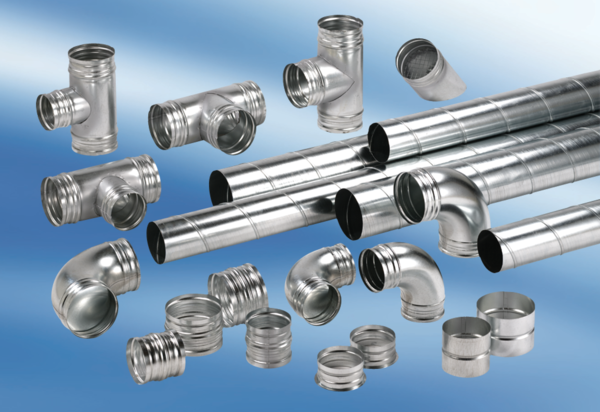 